Gabarito da questão violência domésticaLeia atentamente o texto abaixo e responda a questão.Trecho da entrevista a MTV do vocalista Thedy da banda Nenhum de nós:Resposta:Discutir a questão da sociedade patriarcal e machista em que vivemos. Discutir a questão da violência invisível e sutil, que forma base de um Iceberg do FeminicídioReflita sobre a Lei Maria da Penha que pode punir o agressor e a notificação do caso de violênciaDiante da música, cite e explique quais os tipos de violência que a “Camila” pode estar vivenciando.Tipos de violência sexual, física, psicológica, patrimonial e discutaExplique o ciclo da violência em que “Camila” pode estar envolvida.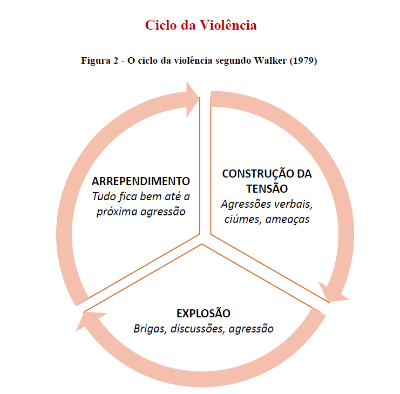 2. Comente a entrevista do vocalista Thedy, utilizando como referencial a figura do Iceberg da Violência de Gênero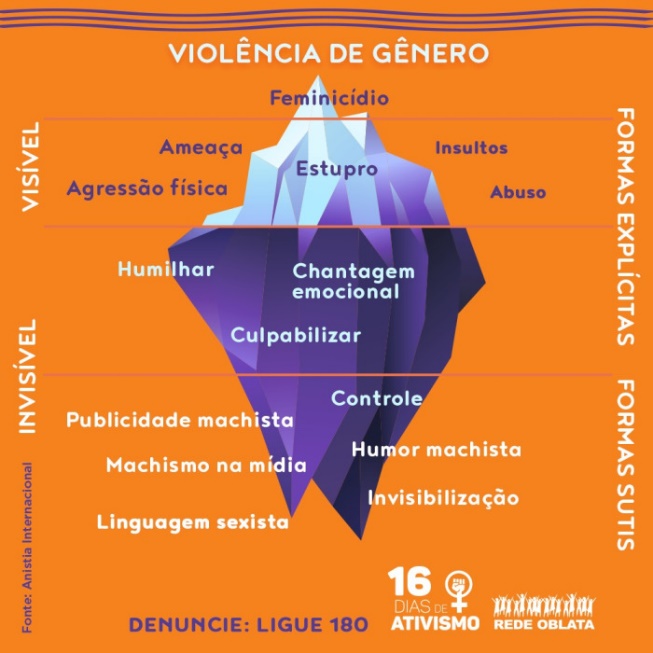 